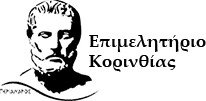 Συμμετοχή του Επιμελητηρίου Κορινθίας στην Έκθεση “ Agroland  2019”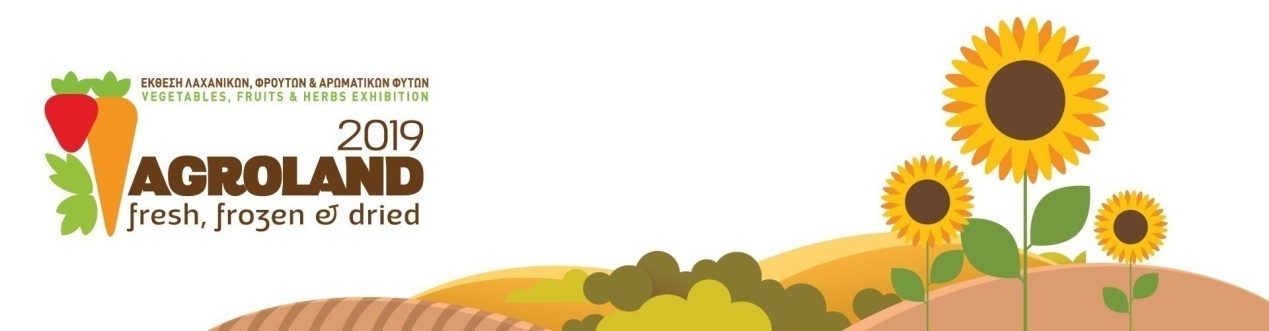 Κάλεσμα Συμμετοχής ΜελώνΔηλώσεις συμμετοχής έως 23/08/2019Το Επιμελητήριο Κορινθίας ενημερώνει τα μέλη του ότι προτίθεται να συμμετάσχει στην Έκθεση Λαχανικών, Φρούτων & Αρωματικών Φυτών, Agroland 2019, η οποία θα πραγματοποιηθεί από 22 έως 24  Νοεμβρίου 2019 στο Εκθεσιακό Κέντρο M.E.C. Παιανίας.Η Agroland διοργανώνεται κάθε 2 χρόνια και αποτελεί σημείο συνάντησης των σημαντικότερων παραγωγικών και εμπορικών επιχειρήσεων του πρωτογενούς τομέα για την ανάδειξη, προβολή και προώθηση προϊόντων όπως φρούτα, λαχανικά, αρωματικά φυτά/βότανα, παρασκευάσματα, ξηροί καρποί, αποξηραμένα προϊόντα, βιολογικά προϊόντα, προϊόντα θρέψης & προστασίας, φυτώρια, γεωργικός εξοπλισμός & αγροεφόδια, είδη συσκευασίας & συντήρησης και εταιρείες παροχής υπηρεσιών.Η Agroland – μία νέα Πρόταση, μία νέα Ευκαιρία – θα συμβάλλει στην πραγματοποίηση καρποφόρων επαφών των εκθετών με τον δευτερογενή και τριτογενή τομέα από όλη την Ελληνική επικράτεια και από επιλεγμένες αγορές του εξωτερικού.Η Έκθεση απευθύνεται σε επισκέπτες από τους κλάδους των μεταποιητικών επιχειρήσεων τροφίμων & ποτών, φαρμάκων, καλλυντικών, των μελών των κεντρικών λαχαναγορών & λαϊκών αγορών, σε super & mini market, σε οπωροπωλεία, σε καλλιεργητές, σε αγρότες, σε καταστήματα γεωργικών ειδών, σε καταστήματα/αγορές ξηρών καρπών & βιολογικών προϊόντων, σε τυποποιητήρια/συσκευαστήρια, κα.Οι επιχειρήσεις / μέλη του επιμελητηρίου Κορίνθιας που επιθυμούν να συμμετάσχουν στην Έκθεση καλούνται να εκδηλώσουν το ενδιαφέρον τους έως τις 23 Αυγούστου 2019, αποστέλλοντας αίτημα εκδήλωσης ενδιαφέροντος συμμετοχής συμπληρώνοντας και υπογράφοντας την αίτηση συμμετοχής. Η αποστολή της αίτησης μπορεί να γίνει ηλεκτρονικά στο media@korinthiacc.gr είτε με αποστολή στο fax: 27410 21173. Για περισσότερες πληροφορίες μπορείτε να επικοινωνήσετε με την κα. Κασμά, στο τηλέφωνο: (+30) 27410 24464 (εσωτ. 931) ή στο email: info@korinthiacc.gr*Απαραίτητη προϋπόθεση συμμετοχής η αποστολή στελεχών που θα εκπροσωπήσουν την επιχείρηση στην έκθεση. Πληροφορίες για την έκθεση: https://www.agroland-expo.gr/press/